Tytuł operacji:  Flexy Pole Dance Studio – innowacyjne usługi poprawiające kondycję,                                koordynację oraz sylwetkę  – Witold MuchaNumer wniosku:                 18/PP/2020 Kwota dofinansowania:     50.000 złCel ogólny LSR:     Poprawa sytuacji na lokalnym rynku pracy.Cel szczegółowy:    Tworzenie i rozwój przedsiębiorczości.Wskaźnik:               Liczba zrealizowanych operacji polegających na utworzeniu nowego                                przedsiębiorstwaOpis operacji:Operacja polegała na otwarciu działalności gospodarczej oferującej innowacyjne usługi z zakresu Pole Dance. W ramach dotacji zakupiono m.in.: rury pole dance, materace, zestawy gum do ćwiczeń, kostki do jogi, wałki, koła do jogi, sprzęt audio, meble, lampy, szkolenie oraz przystosowano lokal na potrzeby prowadzenia działalności.    64-800 Chodzież, ul. Małachowskiego 2/3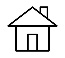        https://www.facebook.com/profile.php?id=100075834197953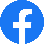      609 114 172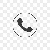     julia_lisiewicz@o2.pl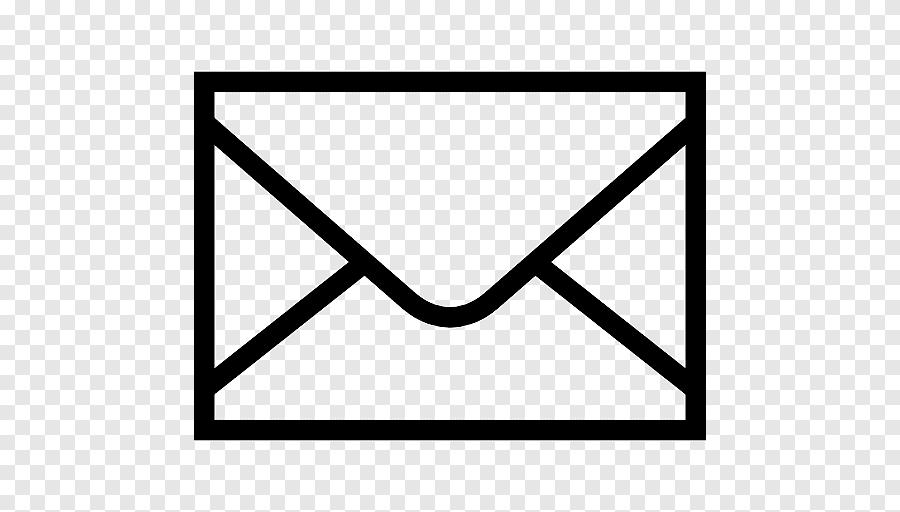 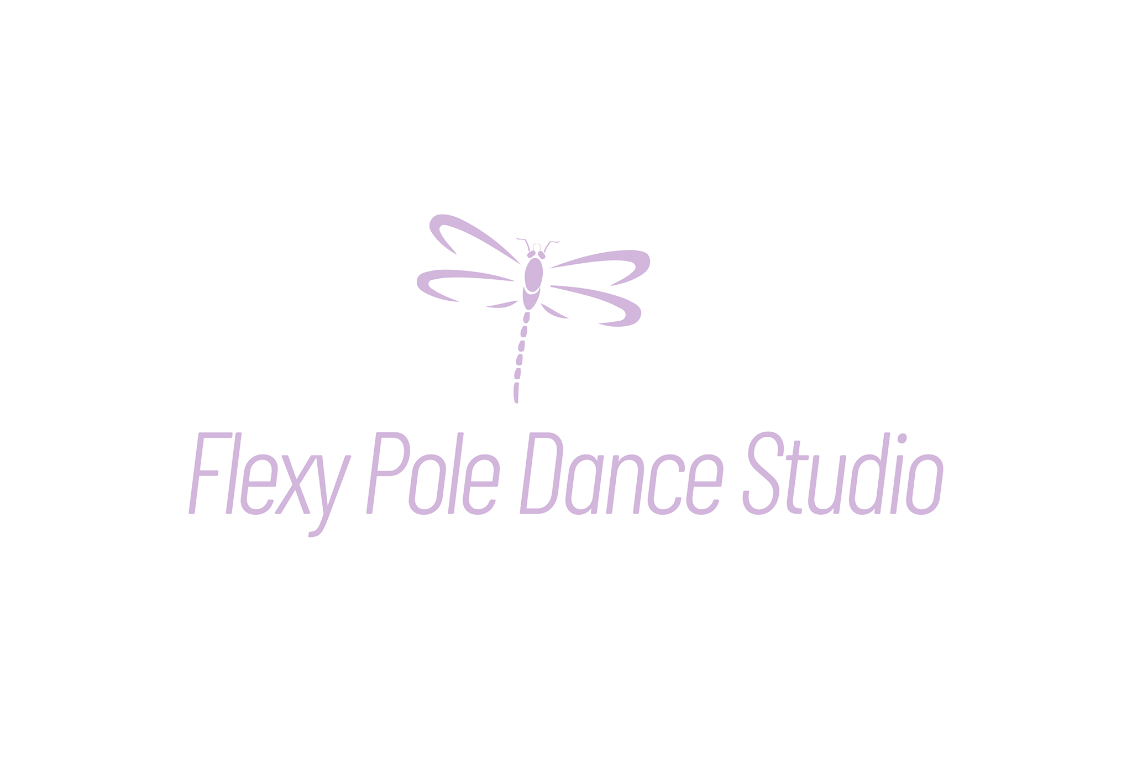 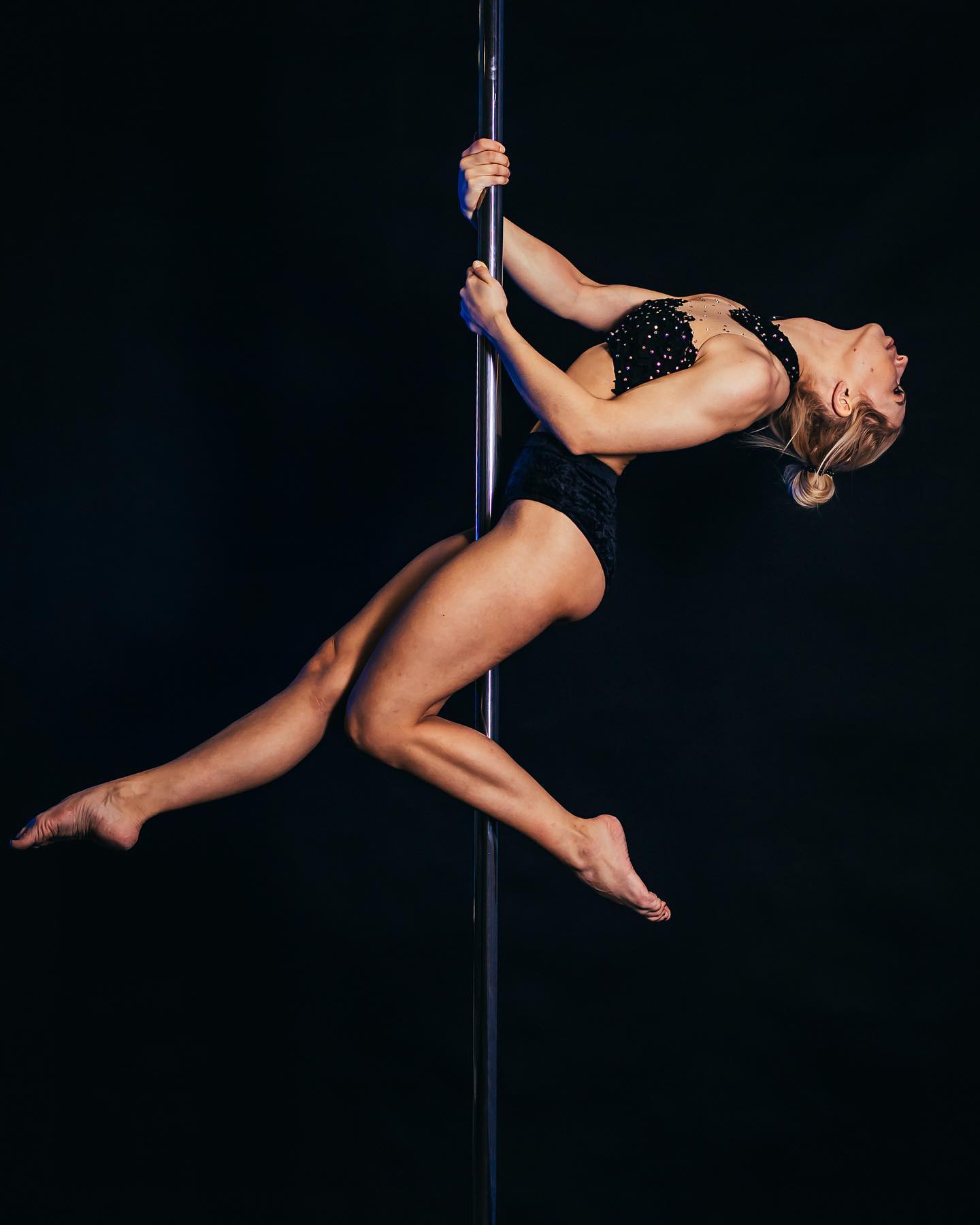 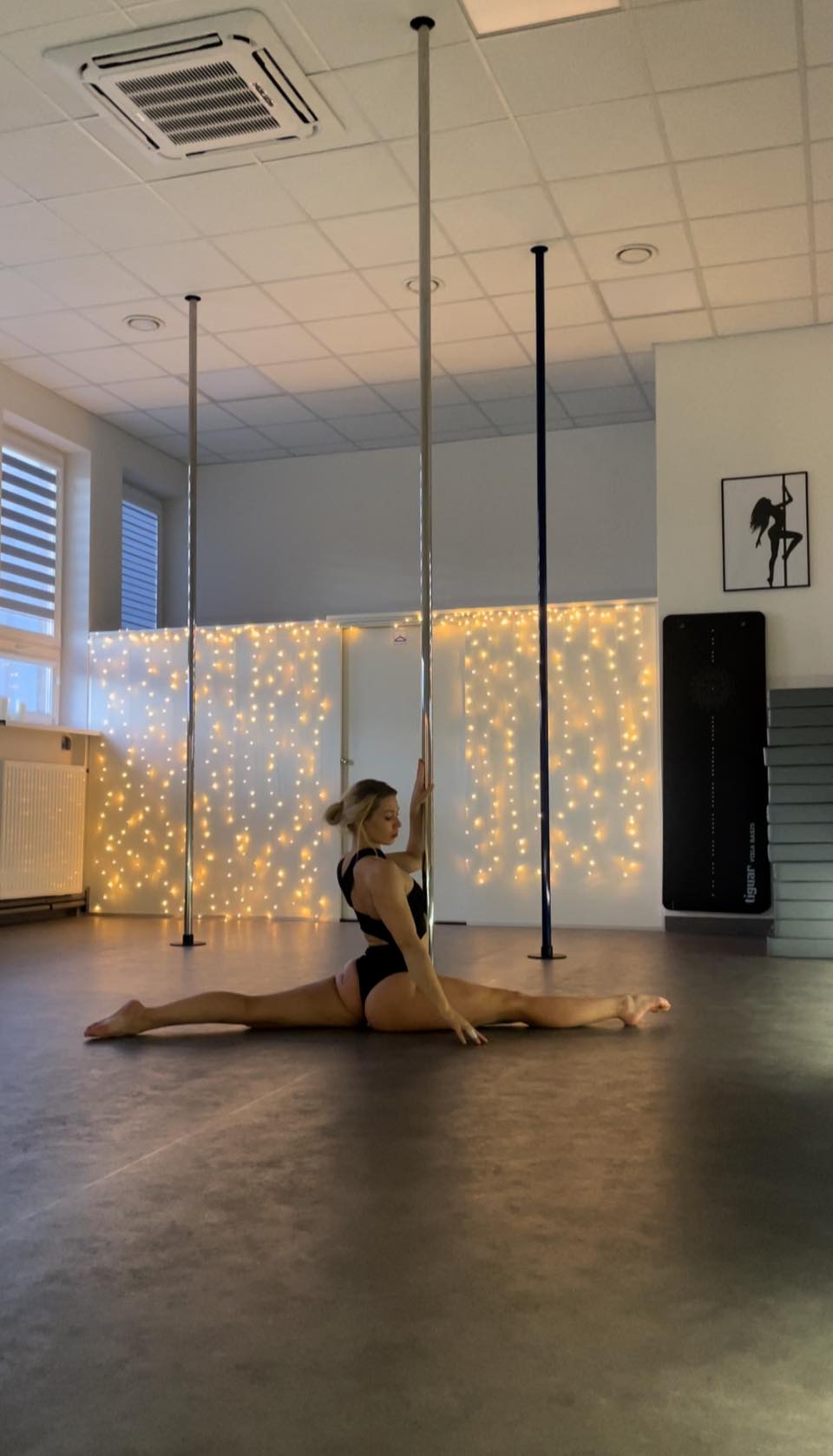 